T.C.DİCLE ÜNİVERSİTESİDEVLET KONSERVATUVARI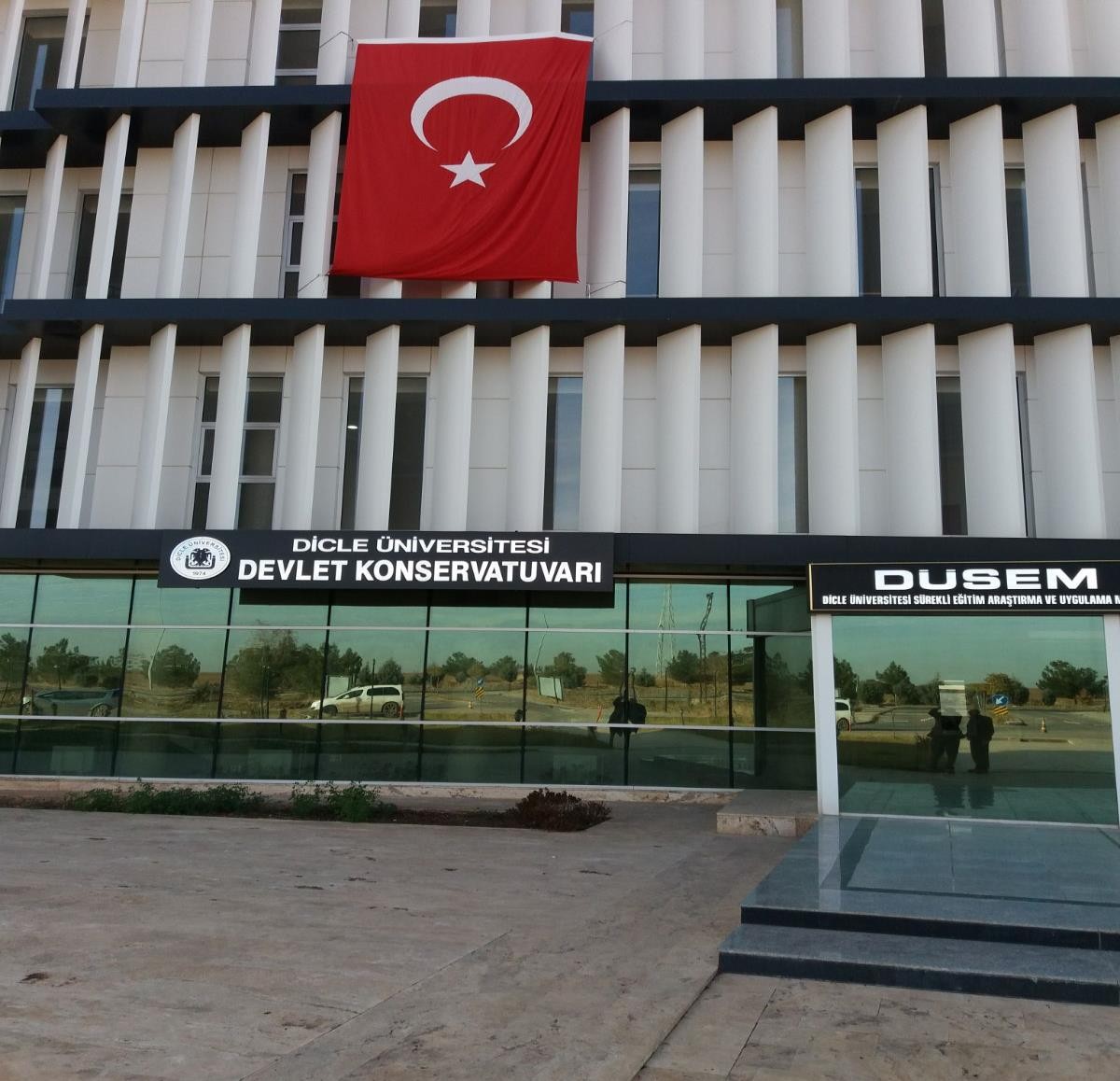 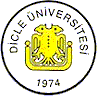 DEVLET KONSERVATUVARI 2022  YILI BİRİM FAALİYETRAPORUİÇİNDEKİLERBİRİM / ÜST YÖNETİCİ SUNUŞU …………………………………………………..3-41- GENEL BİLGİLER ………………………………………………………………… 51.1. Misyon ve Vizyon ……………………………………………………………… 6-71.2. Yetki, Görev ve Sorumluluklar…………………………………………………. 6-71.3. Birime İlişkin Bilgiler …………………………………………………………. 8-101.4. Sosyal Alanlar………………………………………………………………….. 8-101.5. Örgüt Yapısı…………………………………………………………………… 11-121.6. Bilgi ve Teknolojik Kaynaklar…………………………………………………13-141.7. İnsan Kaynakları……………………………………………………………….14-161.8. Sunulan Hizmetler…………………………………………………………….  16-242. AMAÇ ve HEDEFLER…………………………………………………………….. 25-262.1. Birimin Amaç ve Hedefleri ……………………………………………………262.2. Temel Politikalar ve Öncelikler………………………………………………..262.3. Diğer Hususlar ………………………………………………………………...263. FAALİYETLERE İLİŞKİN BİLGİ VE DEĞERLENDİRMELER…………………263.1. Mali Bilgiler……………………………………………………………………27-283.2. Performans Bilgileri……………………………………………………………28-324. KURUMSAL KABİLİYET ve KAPASİTENİN DEĞERLENDİRİLMESİ………..334.1. Üstünlükler …………………………………………………………………… 33-354.2. Zayıflıklar…………………………………………………………………….. 35-365. ÖNERİ VE TEDBİRLER…………………………………………………………..365.1. Öneri ve Tedbirler……………………………………………………………..36                                                        SUNUŞDevlet Konservatuvarımız; Üniversitemiz Senatosu’nun 17.05.2000 tarih ve 4 No.lu oturumunda alınan karar ile uygun görülmüştür. Konuyla ilgili gerekli işlemleri yürütmek üzere Rektörlük Makamı 29.05.2000 tarih ve 143-2737 sayılı yazıyla Yükseköğretim Kurulu Başkanlığı’na teklifte bulunmuştur. Üniversitemizin bu konudaki teklifi, 22.09.2000 tarihli Yükseköğretim Genel Kurulu toplantısında incelenmiş ve 2547 sayılı Kanun’un 2880 sayılı Kanun’la değişik 7/d-2 maddesi uyarınca açılmasına karar verilmiştir.Devlet Konservatuvarımız, Yükseköğretim Kurulu Başkanlığının 22.09.2000 tarih ve B.30.0.EÖB.0.00.00.03-06.04-1976 sayılı kararıyla kurulmuştur. Öğretim elemanı temininden sonra, 2002-2003 Eğitim-Öğretim yılında Temel Bilimler Bölümü (2020 yılında YÖK tarafından yapılan isim değişikliği ile Türk Müziği Bölümü olarak adlandırıldı.) ile eğitim- öğretime başlamıştır.Öğretim elemanı alt yapısı tamamlandıkça diğer bölümlerimiz de süreç içinde eğitime açılmıştır. Bunlardan Ses Eğitimi Bölümü 2005-2006 eğitim-öğretim yılında 20 öğrenci kontenjanıyla, Türk Halk Oyunları Bölümü 2008-2009 eğitim-öğretim yılında 30 öğrenci kontenjanıyla eğitime açılmıştır. Halen bu üç bölüm ile eğitim-öğretim faaliyeti yürütülmektedir.Devlet Konservatuvarımızda 2022 itibariyle 5 öğretim üyesi ve 7 öğretim görevlisi olmak üzere toplam 12 öğretim elemanı görev yapmaktadır. Mevcut akademik kadromuz, bölümlerimiz müfredatında yürütülen dersleri karşılamakta yetersiz kalmaktadır. Bu açığı gidermek için her eğitim-öğretim yılında, Devlet Konservatuvarları /Güzel Sanatlar Fakülteleri / Eğitim Fakülteleri Müzik Bölümü mezunlarını; 2547 sayılı Yükseköğretim Kanunu’nun 31. maddesi kapsamında Ek Ders ücreti karşılığında çalıştırmaktayız.Devlet Konservatuvarımızın yüklendiği misyonu karşılayabilmesi ve yüklendiği vizyonu yakalayabilmesi için, norm içi kadro eksiği mevcut olup, bu kapsamda yeni öğretim elemanı alımı yapılmasına ihtiyaç duyulmaktadır.Konservatuvar eğitim-öğretim programı, aynı zamanda usta–çırak ilişkisi kapsamında (çalgı enstrüman dersleri; öğrenci bazlı bire bir eğitim faaliyeti gerektirmektedir) yürütülmesi gerektiğinden öğretim elemanı ihtiyacının karşılanması bir zorunluluk arz etmektedir. Öğretim üyesi ve öğretim görevlisi norm içi kadro ihtiyacının karşılanması durumunda, yüksek lisans ve doktora eğitim programlarının açılması mümkün olacaktır.İdari personel yapımız; 4 memur, 1 tekniker, 3 hizmet elemanı olmak üzere toplam 8 personelden oluşmaktadır. Ayrıca iki adet idari personel ve bir bayan hizmetliye ihtiyacımız bulunmaktadır. Bölümlerimizin öğrenci kontenjanları ile kayıtlı öğrenci dağılımları aşağıya çıkarılmıştır:  BÖLÜMÜ:	KONTENJANI:	ÖĞRENCİ SAYISI:  1.Türk Müziği Bölümü              :109	                                   Erkek: 66  Kız: 43  2.Ses Eğitimi Bölümü                 :78	                                     Erkek: 24  Kız: 54  3.Türk Halk Oyunları Bölümü  :80	                                    Erkek: 38  Kız : 42   Toplam Mevcut Öğrenci Sayısı  :267Kampüsteki hizmet binamız 3 birim tarafından (DUZEM, DÜSEM ve Devlet Konservatuvarı) kullanıldığından fiziki koşulları yetersiz (kapalı alan 1145 m², açık alan 3000 m²) kalmaktadır. Özellikle derslik alanında fiziki yetersizlikten kaynaklı (sadece 4 adet derslik bulunmaktadır) sıkıntı yaşanmaktadır. Öğretim elemanlarımız, derslik sıkıntısı nedeniyle bazı derslerini çalışma ofislerinden yürütmektedirler. Devlet Konservatuvarımız, ülkemizin diğer konservatuvarları gibi bulunduğu bölgenin kültürüne ait halk oyunlarını ve ezgilerini, zorunlu ve seçmeli dersler yoluyla işlemekte olup, edindiği birikim ile bunları ulusal ve uluslararası düzeydeki yarışmalarda/etkinliklerde kullanmaktadır. Tüm bu çalışmaların sonucunda hem derlenen kültürel değerlerimizi halka sunmak, hem de öğrencilerin almış oldukları eğitimi pekiştirmek mümkün olmaktadır. Bununla beraber öğrencilerimize kendilerini mesleki yönden geliştirmeleri için konser ve gösteriler düzenlenmektedir. Bu sayede hem toplumsal bağları güçlendirilmekte, hem de eğitim seviyeleri yükseltilmektedir.Devlet Konservatuarımız geçen 20 yıl içerisinde, ülke ve dünya kültürüne sanat yolu ile katkıda bulunan donanımlı, meslek yeterliliğine sahip, “sanatçı” ve “eğitimci” hüviyeti ile bu sorumluluğu kazanan birçok mezun vermiştir.        Doç.Dr. Mustafa Uğurlu ARSLAN                       Devlet Konservatuvarı Müdürü1- GENEL BİLGİLERKampüsteki yeni hizmet binamızın fiziki koşulları yetersiz olduğundan (1 konferans salonu, 6 adet derslik), ders programlarında öğrencilerin dersleri çakışmaktadır. Buna önlem olarak öğretim elemanlarımızın çalışma ofisleri derslik olarak gösterilmektedir. Gerek derslik yetersizliği, gerek çalışma ofisi yetersizliği nedeniyle rahat bir çalışma ortamı bulunmamaktadır. Bu nedenle uzun vadede Konservatuvarımıza müstakil bir idari binanın tahsis edilmesine ihtiyaç bulunmaktadır.Sosyal alan olarak öğrencilerin ders dışında ve ders aralarında dinlenmek ve ihtiyaçlarını giderebilecekleri 56 M2 büyüklüğünde küçük çaplı bir kantinimiz mevcuttur.İdari teşkilatımızda 1 Müdür, 2 Müdür Yardımcısı, 3 Bölüm Başkanı olmak üzere toplam 12 öğretim elemanı (beşi öğretim üyesi) mevcuttur. İdari personel olarak da,4 idari, 1 teknik ve 3 hizmet elemanı olmak üzere toplam 8 idari personel görev yapmaktadır.Türk Müziği Bölümünde Bulunan Öğretim Elemanı ve Öğrenci Sayıları:4 Öğretim Görevlisi,-43 Kız, 66 Erkek olmak üzere toplam 109 öğrenci bulunmaktadır.Ses Eğitimi Bölümünde Bulunan Öğretim Elemanı ve Öğrenci Sayıları:3 Dr. Öğr. Üyesi, 3 Öğretim Görevlisi,-54 Kız, 24 Erkek olmak üzere toplam 78 öğrenci bulunmaktadır.Türk Halk Oyunları Bölümünde Bulunan Öğretim Elemanı ve Öğrenci Sayıları:2 Öğretim Üyesi (1 Doçent, 1 Dr. Öğr. Üyesi),-42 Kız, 38 Erkek olmak üzere toplam 80 öğrenci bulunmaktadır.Konservatuarımızda öğretim elemanı yetersizliğinden dolayı, 2021-2022 eğitim-öğretim Güz ve Bahar yarıyılları için, çalgı ve seçmeli derslerin yürütülmesinde sıkıntılar yaşanmaması için İl Milli Eğitim Müdürlüğüne bağlı okullardan 9 öğretmen ‘Ek Ders ücreti karşılığı’ görevlendirilmiştir.1.2. MİSYON VİZYON:Misyon:Kültürümüzün önemli öğelerinden olan geleneksel Türk Müziği ve Türk Halk oyunlarımızın kendine has yapıları korunarak geliştirilmesi, genç nesillere en sağlıklı  bir biçimde intikalinin sağlanması, bunu yaparken de çağdaş öğretim ve teorik, bilimsel anlamda teknik ve ciddi metotlardan faydalanarak Atatürk İlke ve Devrimlerine bağlı, tam donanımlı, iş ve meslek yeterliliğine sahip bireylerine yüksek ahlak erdeminin öncülüğünde “sanatçı” hüviyeti ve sorumluluğu kazandırmaktır.Vizyon:Ülke ve dünya kültürüne bilim ve sanat yolu ile katkıda bulunabilecek, gücünü iç dinamiklerinden alarak, geleneği evrensel boyutlara taşımak ve bunu tüm insanlığın faydasına sunmakta öncülük eden saygın bir kurum olabilmek.1.3.Yetki, Görev ve Sorumluluklar:a) 2547 Sayılı Kanunun Akademik Teşkilat Yönetmeliği gereğince Müdürün görevleri:1.Konservatuvar kurullarına başkanlık etmek, Konservatuvar kurullarının kararlarını uygulamak ve Konservatuvar birimleri arasında düzenli çalışmayı sağlamak.2.Eğitim-öğretim yılı sonunda ve istendiğinde Konservatuvarın genel durumu ve işleyişi hakkında Rektöre rapor vermek.3.Konservatuvar ödenek ve kadro ihtiyaçlarını gerekçesi ile birlikte Rektörlüğe bildirmek, Konservatuvar bütçesi ile ilgili öneriyi Konservatuvar Yönetim Kurulunun da görüşünü aldıktan sonra Rektörlüğe sunmak.4.Konservatuvarın birimleri ve her düzeydeki personeli üzerinde genel gözetim ve denetim görevini sürdürmek.5.Kanun ve yönetmeliklerle kendisine verilen diğer görevleri yapmaktır.6. Konservatuvar ve bağlı birimlerinin öğretim kapasitesinin rasyonel bir şekilde kullanılmasında ve geliştirilmesinde, gerektiği zaman güvenlik önlemlerinin alınmasıyla, öğrencilere gerekli sosyal hizmetlerin sağlanmasında, eğitim-öğretim, bilimsel araştırma ve yayın faaliyetlerinin düzenli bir şekilde yürütülmesinde, bütün faaliyetlerin gözetim ve denetiminin yapılmasında, takip ve kontrol edilmesinde ve sonuçlarının alınmasında Rektöre karşı birinci derecede sorumludur.b) Konservatuvarda “ Ön Mali Kontrole İlişkin Usul ve Esaslar hakkında Yönetmelikler” uyarınca Harcama Yetkilisi olarak tanımlanan Müdür’ün görev, yetki ve sorumlulukları:1.Yapılan tüm harcamaları kontrol etmek,2.Harcama talimatı vermek,3.Ödenek tutarında harcama yapmak,4.Ön Mali Kontrol sürecinin gerçekleştirilmesini sağlamak,5.Ödeme emri belgesini imzalamak.c) Gerçekleştirme Görevlisinin (Konservatuvar Sekreteri) Görev, Yetki ve Sorumlulukları:1. Harcama kalemlerini takip ederek harcamaların sağlıklı biçimde yürütülmesini sağlamaktır.d) Yükseköğretim Üst Kuruluşları ile Yükseköğretim Kurumlarının İdari Teşkilatı hakkında Kanun Hükmünde Kararname kapsamında Konservatuvar Sekreterinin görevleri:1.Konservatuvarın idari işlerini yürütmek2.Konservatuvarın tüm fiziki araç-gereçlerini hazırlamak, kontrol etmek,3.Konservatuvar Kurulu ve Yönetim Kurulu’na raportörlük etmek.1.3. Birime İlişkin Bilgiler1.3.1. Fiziksel Kaynaklar1.3.1.1. Fiziksel Yapı1.3.1.1.1. Eğitim Alanları Derslikler(Yapı İşleri ve Teknik Daire Başkanlığı tarafından tüm üniversiteler için, birimler yanlızca kendileri için doldurulacaktır.)1.3.1.1.2. Toplantı–Konferans Salonları(Yapı İşleri ve Teknik Daire Başkanlığı tarafından tüm üniversiteler için, birimler yanlızca kendileri için doldurulacaktır.)1.3.1.1.3. İdari Personel Hizmet Alanları(Yapı İşleri ve Teknik Daire Başkanlığı tarafından tüm üniversiteler için, birimler yanlızca kendileri için doldurulacaktır.)1.3.1.1.4. Akademik Personel Hizmet Alanları(Yapı İşleri ve Teknik Daire Başkanlığı tarafından tüm üniversiteler için, birimler yanlızca kendileri için doldurulacaktır.)1.3.1.1.5. Ambar, Arşiv ve Atölye Alanları(Yapı İşleri ve Teknik Daire Başkanlığı tarafından tüm üniversiteler için, birimler yanlızca kendileri için doldurulacaktır.)1.4. Sosyal Alanlar1.4.1. Yemekhane, Kantin ve KafeteryalarYEMEKHANELER(Yapı İşleri ve Teknik Daire Başkanlığı tarafından tüm üniversiteler için, birimler yanlızca kendileri için doldurulacaktır.)KANTİN, KAFETERYALAR VE KIRTASİYELER(Yapı İşleri ve Teknik Daire Başkanlığı tarafından tüm üniversiteler için, birimler yanlızca kendileri için doldurulacaktır.)1.4.2. Spor Tesisleri(Yapı İşleri ve Teknik Daire Başkanlığı tarafından tüm üniversiteler için, birimler yanlızca kendileri için doldurulacaktır.)1.5. Örgüt Yapısı:Devlet Konservatuvarımızda Müdür, 2 Müdür Yardımcısı, 3 Bölüm Başkanı, 1 Yüksekokul Sekreteri, 4 idari memur, 1 teknik hizmetler elemanı, 1 Yardımcı Hizmet elemanı ve 2 temizlik elemanı görev yapmaktadır.Yönetim Kurulu: Akademik Teşkilat Yönetmeliğinin 10. Maddesi gereğince; Müdürün başkanlığında, müdür yardımcıları ile Yüksekokul Kurulu tarafından seçilen 3 öğretim üyesinden oluşur.Yüksekokul Kurulu: Akademik Teşkilat Yönetmeliğinin 9. Maddesi gereğince; Müdürün başkanlığında müdür yardımcıları ve bölüm başkanlarından oluşur.Akademik Genel Kurul: Yükseköğretim Kurumlarında Akademik Kurulların Oluşturulması ve Bilimsel Denetim Yönetmeliğinin 4. Maddesinin (a) bendine istinaden; Konservatuvarda ilgili dönemde fiilen eğitim-öğretim ile görevlendirilmiş bulunan öğretim üyeleri ve öğretim görevlilerinden oluşur. Eğitim- öğretim uygulama ve araştırma faaliyetlerinin değerlendirilmesi suretiyle kurum içi bilimsel denetimin etkinliğini sağlamak ve bu konularda görüş bildirilmek üzere Akademik Kurullar oluşturulur. Kurulların Başkanı Müdürdür.                           DEVLET KONSERVATUVARI İDARİ TEŞKİLAT ŞEMASI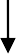 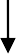    EĞİTİM-ÖĞRETİM                         		ÖZEL KALEM      			         KONSERLER                               ÖĞRENCİİŞLERİ      	PERSONEL İŞLERİ			         AKADEMİK PERSONEL    BÖLÜMLER		MALİ İŞLER			         WEB SAYFASI	TAŞINIR KAYIT KONTROL	BÖLÜM SEKRETERLİKLERİ	HİZMET ELEMANLARI1.6. Bilgi ve Teknolojik Kaynaklar:Konservatuvarımız, üst yönetimden her yıl talep etmesine rağmen, ekonomik imkânların kısıtlılığından dolayı halen bilgisayar laboratuvarı oluşturulmamıştır. Söz konusu ihtiyaç, özellikle ‘nota yazımı dersi’  için Üniversitemiz Edebiyat Fakültesinin Bilgisayar Laboratuvarı kullanılmaktadır. Teknolojik kaynak olarak sadece akademik ve idari personellerimizin kullanımında bulunan 20 adet masaüstü bilgisayar ve 2 adet taşınabilir bilgisayar, 2 adet projeksiyon ve 12 adet IP telefonumuz, bunun yanında konservatuvar derslerinin ihtiyacında kullanılmak üzere 14 adet Piyano, 10 adet Davul ve iki adet Bağlama mevcuttur.1.6.2. Bilgisayarlar:(Bilgi İşlem Daire Başkanlığı tarafından tüm üniversiteler için, birimler yanlızca kendileri için doldurulacaktır.)1.6.3. Diğer Bilgi ve Teknolojik Kaynaklar:1.6.4. Kütüphane Kaynakları:(Sadece Kütüphane ve Dokümantosyon Daire Başkanlığı tarafından doldurulacaktır.)1.7. İnsan Kaynakları2020 yılında Konservatuvarımızda13 akademik personel, 8 idari personel olmak üzere toplam 21 personel görev yapmıştır.1.7.1. Akademik Personelin Kadro ve İstihdam Şekline Göre Dağılımı(Personel Daire Başkanlığı tarafından tüm üniversiteler için, birimler yanlızca kendileri için doldurulacaktır.)1.7.3. Diğer Üniversitelerde Görevlendirilen Akademik Personel:(Personel Daire Başkanlığı tarafından tüm üniversiteler için, birimler yanlızca kendileri için doldurulacaktır.)1.7.4. 2547 Sayılı Kanunun 40. Maddesi (b) Bendi Uyarınca Üniversitemizde Görevlendirilen Akademik Personel:(Personel Daire Başkanlığı tarafından tüm üniversiteler için, birimler yanlızca kendileri için doldurulacaktır.)1.7.5. İdari Personel Kadroların Doluluk Oranına Göre:(Personel Daire Başkanlığı tarafından tüm üniversiteler için, birimler yanlızca kendileri için doldurulacaktır.)1.7.6. Personel Atanmasına/Ayrılmasına İlişkin Bilgiler:(Sadece Personel Daire Başkanlığı tarafından doldurulacaktır.)1.9. Yönetim ve İç Kontrol Sistemi:5018 Sayılı Kanun ve ilgili diğer mevzuat uyarınca, kamu idaresinde iç kontrol sisteminin oluşturulması, uygulanması, izlenmesi ve geliştirilmesi çalışmaları ilgili kamu idaresinin yönetim sorumluluğu kapsamında olmakla birlikte, iç kontrole ilişkin çalışmaların da, kamu idarelerine rehberlik yapmak amacıyla 04.02.2009 tarih ve 1205 sayılı yazı ile  Maliye Bakanlığı tarafından Kamu İç Kontrol Standartları Uyum Eylem Planı Rehberi hazırlanmıştır. Bu doğrultuda düzenlenen toplantılara birimimiz katılmakta olup, gerekli uygulamalar gerçekleştirilmeye çalışılmaktadır.Harcama yetkilisi tarafından yapılan ön mali idarenin bütçesi, bütçe tertibi, kullanılabilir ödenek tutarı, ayrıntılı harcama tutarı, merkezi yönetim bütçe kanunu ve diğer mali mevzuat hükümlerine uygunluk yönlerinden yerine getirilir. İdare bütçesini, bütçeye konulma amacına uygun olarak harcamanın yerinde yapılıp yapılmadığını inceler. Ayrıca mali karar ve işlemler harcama yetkilileri tarafından, kaynakların etkin, ekonomik ve verimli bir şekilde kullanılması açısından da kontrol edilir.Konservatuvarımız tarafından yapılan satın almalarla ilgili işlemler 5018 Sayılı Kanun ve 4734 Sayılı Kamu İhale Kanunu 22/d maddesi gereğince gerçekleştirilmektedir. Alınacak malzemelere ilişkin piyasa araştırması yapılarak teklif formu dağıtılır ve en uygun fiyatı veren firma tespit edilir. Onay  yazılır. Piyasa Fiyat Araştırma Tutanağı ve Yaklaşık Maliyet İcmal tablosu hazırlanır, uygun fiyatı veren firmadan malzeme alınır. Malzeme ve fatura gelir Muayene Kabul Komisyon Raporu hazırlanır. Alınan malzemenin ayniyat girişi yapılarak Taşınır İşlem Fişi kesilir. Ödeme Emri Belgesi düzenlenerek ekine gerekli belgeler iliştirilir ve firmaya ödeme yapılmak üzere Strateji ve Geliştirme Dairesi Başkanlığına gönderilir.2. AMAÇ ve HEDEFLER	a): Kamu İdarelerince Hazırlanacak Faaliyet Raporları Hakkında Yönetmeliğin 18 inci maddesi kapsamında;	 b):Amaç ve hedefler: Bu bölümde, idarenin stratejik amaç ve hedeflerine, faaliyet yılı önceliklerine ve izlenen temel ilke ve politikalarına yer verilir.2.1. Birimin Amaç ve Hedefleri	(Stratejik plan yapan idareler, faaliyet raporunun ilişkin olduğu yılı kapsayan stratejik planlarında yer alan amaç ve hedefleri ile faaliyet yılı önceliklerini bu bölümde belirteceklerdir.)2.2. Temel Politikalar ve Öncelikler:Devlet Konservatuarı olarak temel politikalarımız ve önceliklerimiz aşağıda maddeler halinde belirtilmiştir.1-Öğretim üyesi teminini sağlayarak; yüksek lisans ve doktora programı açmaktır.2-Türk Müziği kültürünü, ananelerini geçmişten günümüze kadar gelen “Türk Kültür Zenginliğimizi” tüm dünyaya tanıtmak için kongre, sempozyum vs. faaliyetler düzenlemektir.3-Devlet Konservatuvarımıza müstakil bir hizmet binasının yapılmasını sağlamak. 4-Kaliteli ve güncel teknolojik eğitim programlarını oluşturmak.5-Öğrencilerin faydalanabileceği bilgisayar laboratuvarını kurmak.2.3. Diğer Hususlar:Devlet Konservatuarımız hizmet binasında, Türk Halk Oyunları Bölümü ritim ve yöresel oyun teknikleri derslerinin yürütülmesi için salon/derslik olmadığından dolayı sıkıntılar yaşanmakta idi. 2018 yılında faaliyete geçen Üniversitemiz Spor Kompleksi Tesislerinde söz konusu derslerimizin yürütülmesi için birimimize bu amaçla 3 adet salon tahsis edilmiş olup, bu sıkıntımız giderilmiş bulunmaktadır.3. FAALİYETLERE İLİŞKİN BİLGİ VE DEĞERLENDİRMELER	 Kamu İdarelerince Hazırlanacak Faaliyet Raporları Hakkında Yönetmeliğin 18 inci maddesi kapsamında:	 Faaliyetlere ilişkin bilgi ve değerlendirmeler: Bu bölümde, mali bilgiler ile performans bilgilerine detaylı olarak yer verilir. 3.1. Mali Bilgiler	Kamu İdarelerince Hazırlanacak Faaliyet Raporları Hakkında Yönetmeliğin 18/c maddesi gereğince Mali bilgiler başlığı altında,	— Kullanılan kaynaklara,	— Bütçe hedef ve gerçekleşmeleri ile meydana gelen sapmaların nedenlerine,	— Varlık ve yükümlülükler ile yardım yapılan birlik, kurum ve kuruluşların faaliyetlerine ilişkin bilgilere,	— Temel mali tablolara ve bu tablolara ilişkin açıklamalara yer verilir.	Ayrıca, iç ve dış mali denetim sonuçları hakkındaki özet bilgiler de bu başlık altında yer alır.3.1.1. Bütçe Uygulama Sonuçları:3.1.1.1. Bütçe Giderleri:2022 Mali Yılı Bütçe Tertiplerinin ödenek ve harcamalarına ilişkin dağılım aşağıdaki gibidir.2022 Yılı  Ödenek ve Gerçekleşme (Ekonomik Sınıflandırma) (TL)(E-Bütçeden alınan bilgiler ile doldurulacaktır.)3.1.1.2. Bütçe Gelirleri:(Sadece Strateji Geliştirme Daire Başkanlığı tarafından doldurulacaktır)3.1.1.3. Temel Mali Tablolara İlişkin AçıklamalarBütçe hedef ve gerçekleşmeleri ile meydana gelen sapmaların nedenleri;Ödeneklerin 3’er aylık dönemler olmasından dolayı eğitim öğretim konusunda acil ihtiyaç duyulan düşük maliyetli ihtiyaçlar ay içerisinde giderilmeye çalışılmaktadır. Ancak yüksek maliyetli satın alımlarımızı, eğitim öğretimin aksamadan sağlıklı verimli bir şekilde sürekliliğini sağlamak amacıyla zaruri ihtiyaçlardan başlayarak toplu alımlarla yılsonuna doğru gerçekleştiriyoruz. Bir sonraki yılda depodaki malzemeler tespit edilmekte ve ihtiyaca göre alınacak malzemeler belirlenmektedir. Gelişen ve değişen teknoloji karşısında öğrencilere kaliteli eğitim vermek amacıyla farklı ihtiyaçlar dakarşılanmaktadır.3.1.1.4. Mali Denetim SonuçlarıBirimin yıl içinde kullandığı kırtasiye ve temizlik malzemeleri ile ısınma giderlerine ait faturaların bedelleri ödenmiştir.Yolluklar harcama kalemine, bütçede tasarruf tedbirleri uygulandığından dolayı 2022 yılında 1000,00.- TL ödenek bırakılmıştır.. 3.1.1.5. Diğer HususlarKonservatuvarın eğitim-öğretim özelliğinden dolayı ihtiyaç duyulan yöresel giyim kuşam ile ilgili taleplerimiz Rektörlük Makamının uygun gördüğü ödeneklerden temin edilmiştir. Yıl içi harcamalarımız zaruri ihtiyaçtan başlanarak gerçekleşmiştir. Ödenek tertiplerinin 3’ er aylık olması nedeniyle yüksek maliyetli alımlarımızı da genellikle yılsonuna doğru yapmaktayız.Tertiplere aktarılan ödeneklerin durumuna göre, öğrencilerin ve öğretim elemanlarının, yörelerimizin kültürlerini, incelemek, arşiv oluşturmak için teknik gezi ile konferans, seminer, söyleyişi gibi faaliyetler istenilen düzeyde gerçekleştirilememektedir. Ancak kurumlar arası mali destekler sağlandığında konserler organize edilmektedir. İstikrarlı, verimli, sağlıklı, üretken ve performansı yüksek eğitimin sağlanarak öğrenci yetiştirilmesi için, akademik personel yetersizliğinin giderilmesi gerekmektedir. Akademik personel eksikliğini eğitim-öğretim yılı içerisinde kadrolu müzik öğretmenlerini Yönetim Kurulu kararıyla görevlendirerek giderilmeye çalışılmaktadır.3.2. Performans BilgileriKurumumuz ve bünyesindeki tüm mensuplarımız, üstlendikleri misyonlarını olağanca gücüyle ve imkanları dâhilinde yerine getirmeye azami çaba göstermektedir. 3.2.1. Faaliyet ve Proje Bilgileri2547 Sayılı Yükseköğretim Kanunun 42. Maddesi ile Yükseköğretim Kurumlarında Akademik Kurulların Oluşturulması ve Bilimsel Denetim Yönetmeliğinin Öğretim Elemanlarının Faaliyet Raporları başlıklı 8. Maddesine göre; her öğretim elemanı o eğitim-öğretim yılındaki bilimsel araştırmalarının, yayınlarının ve verdiği derslerini hem YÖKSİS’e işlenmektedir hem de her yıl görev sürelerinin uzatılmasında istenilen akademik faaliyetler rapor halinde doldurularak bağlı bulunduğu birimin yöneticisinin aracılığıyla Rektörlüğe sunulmaktadır.3.2.1.1. Faaliyet bilgileri3.2.1.1.1. Sosyal ve Kültürel Faaliyet Bilgileri3.2.1.1.2. Yayınlarla İlgili Faaliyet Bigileri(Kütüphane ve Dokümatasyonl Daire Başkanlığı tarafından tüm üniversiteler için, birimler yanlızca kendileri için doldurulacaktır.)3.2.1.4. Performans Sonuçları Tablosu:Önemli Not: 2019-2024 Dönemi Stratejik Planında yer alan biriminize ait amaç ve hedeflerle ilişkilendirilerek doldurulacaktır:3.2.1.5. Performans Sonuçlarının Değerlendirilmesi:Önemli Not: 2019-2024 Dönemi Stratejik Planında yer alan biriminize ait amaç ve hedeflerle ilişkilendirilerek doldurulacaktır.Konservatuvarımız bünyesinde gerçekleştirilmesi hedeflenen stratejik hedeflerimiz arasında yer alan ve insanların bir araya gelmesi gerektiren tüm hedeflerimiz, 2022 yılında bütçe imkanları ölçüsünde gerçekleştirilmiştir. Öğretim üye ve elemanlarının Kurumumuz bünyesine dahil edilmesi için gerekli tüm özen ve hassasiyet gösterilmekle birlikte, Kurumumuzun çalışma alanlarının özel niteliğe ihtiyaç duymasından dolayı, tüm Türkiye'de öğrenim kadrolarına alınabilecek vasıflara sahip akademisyenlerin nicelik bakımından az oluşu, beklenen düzeyde hedefe ulaşılmasını zorlaştırmakla birlikte, bu hedefin gerçekleştirilebilmesi için azami özen gösterilmekte ve iletişim ağı kontrolü devamlı suretle sürdürülmekte ve muhtemel adayların Kurumumuzu tanımaları için bilgilendirmeler ve özendirmeler yapılmaktadır.Konservatuvarımızın en az 20 kişilik bir bilgisayar laboratuvarının oluşturulması için gerekli yazışmalar ve mevzuata uygun hareket edilebilmesi için gerekli tüm başvuru ve Üniversitemiz Üst Yönetimi ile yapılan görüşmeler sürdürülmektedir. Özellikle BAP birimimizde başvuru koşullarının doğrudan Konservatuvarımız öğretim elemanlarınca yapılmasını sağlayacak başvuru kriterlerinin eklenerek iyileştirilmesi için görüşme ve iç yazışmalar devam etmektedir. 3.2.1.6. Performans Bilgi Sisteminin Değerlendirilmesi:Kurumumuz bünyesinde ölçümlenebilir olan faaliyetlerimiz mevcuttur. (akademik yayınlar) Hedefleri yalnızca nicel verilere dayanmayan Kurumumuzun, daha sağlıklı bir değerlendirme yapabilmesi için daha uzun bir raporlama süresine ve "daha sonra da üzerine çalışmalar yürütülerek belirlenecek" nitel veri elde etme ya da nitelden nicele çevrilebilecek ulaşım ağına sahip olması gerekmektedir. Bu gibi durumlar için mezun takip sistemi, öğrencilerimizi ders notlarından bağımsız olarak icra etmeye başladıkları mesleklerinin (genellikle müzik ve sanatsal üretimleri Kurumumuza kayıt yaptırmaları ile başlamış olmaktadır) kazanımlarının kaydedilebileceği ve kişisel izne tabi olan dijital takip sistemlerine ihtiyaç duyulabilir.3.2.1.7. Diğer Hususlar:Raporlananın dışında ayrıca bir husus olarak, Konservatuvarımızın müstakil olarak yönetebileceği bir binasının bulunmamasından kaynaklanan teknik ve öğretim ile ilgili sorunların varlığını hâlen koruyor olmasıdır. Gerek dans salonları gerekse müzik çalışma odalarının faaliyetlerimiz için özel tertip edilmiş olmasının, hem öğrenci ve öğretim elemanlarımızın aidiyet ve çalışma motivasyonlarına olumlu katkılar sunabilecek, hem de Kurumumuzun faaliyetlerinin daha sağlıklı yürütülebilmesi için gerekli teknik donanım ve imkanlar  tamamıyla karşılanmış olacaktır.4. KURUMSAL KABİLİYET ve KAPASİTENİN DEĞERLENDİRİLMESİ4.1. Üstünlükler:Öğretim elemanlarının alanlarında yetkin, deneyimli, prensipli ve disiplinli olmaları.Türk Müziği ve Halk Oyunları ile ilgili kurumların, yetişmiş eleman ihtiyaçlarını karşılamada mezunlarımızın öncelikli olarak istihdam edilmesi.Konservatuvarımız bünyesindeki bölümlerde öğretim elemanları ile öğrenci arasındaki iletişimin birebir olmasından kaynaklı avantajın olması,Ulusal ve uluslararası konser, gösteri vs. sanatsal etkinliklerde sürekli destek sağlaması.Kısıtlı fakat azimli akademik kadromuzun yetiştirdiği öğrencilerimizin ulusal ve bölgesel düzeyde düzenlenen sanatsal yarışmalarda derece, mansiyon vb. ödül alabilmeleri.Konservatuvarımızda her yıl yapılan özel yetenek sınavının değerlendirme kriterleri ile uygulamalarının objektif ve şeffaf olması.Üretilen değerler, kamuoyu ile paylaşılmakta olup, farklı fikirlere ve üretimlere açık şeffaf bir anlayışın hakim olması.Akademik personel sıkıntısına rağmen disiplinli ve özverili çalışmaları ile yüksek performans göstermesi.Çağdaş eğitim- öğretimi destekleyen teknik donanıma sahip olması,4.2. Zayıflıklar* Akademik kadroda öğretim üyesinin yetersiz olması,* Yüksek lisans, doktora ve sanatta yeterlilik programının olmayışı,* Yabancı dil eğitiminin yetersiz olması,* Binada ses yalıtımının olmayışı,* Akademik personel sayısının yetersiz olması.* Üniversite kütüphanesinde bölümlerimize ait kitap ve kaynakların yeterli olmaması.* Akademik personel ve öğrenciler arasında, sorunları çözmeye yönelik ortak hareket bilinci, takım ruhu ve kurumu sahiplenme duygusunun henüz yeterli olmaması,* Maddi olanakların kısıtlı olması, Konservatuvarın bağımsız  binasının olmaması,* Öğrencilerimizin kendi sanatsal etkinliklerini sergileyebilecekleri konser salonu ve çalışma sahnelerinin olmayışı,5. ÖNERİ VE TEDBİRLER:5.1. Öneri ve Tedbirler2547 Sayılı Yükseköğretim Kanunu’nun ilgili maddeleri ve 09.11.2018 tarihli resmi gazetede yayımlanarak yürürlüğe giren “Öğretim Üyesi Dışındaki Öğretim Elemanı Kadrolarına Yapılacak Atamalarda Uygulanacak Merkezi Sınav ile Giriş Sınavlarına İlişkin Usul ve Esaslar Hakkında Yönetmelik” gereğince öğretim görevlisi alımını zorlaştırmaktadır. Konservatuvarların ayrı yasa çerçevesinde değerlendirilmemesinin daha sağlıklı olacağı kanaatindeyiz.HAZIRLAYANAdı Soyadı	: Yasin YILDIZUnvanı	: Konservatuvar SekreteriTelefonu	: 537 425 21 21İÇ KONTROL GÜVENCE BEYANI İÇ KONTROL GÜVENCE BEYANIHarcama yetkilisi olarak yetkim dâhilinde;Bu raporda yer alan bilgilerin güvenilir, tam ve doğru olduğunu beyan ederim.Bu raporda açıklanan faaliyetler için idare bütçesinden harcama birimimize tahsis edilmiş kaynakların etkili, ekonomik ve verimli bir şekilde kullanıldığını, görev ve yetki alanım çerçevesinde iç kontrol sisteminin idari ve mali kararlar ile bunlara ilişkin işlemlerin yasallık ve düzenliliği hususunda yeterli güvenceyi sağladığını ve harcama birimimizde süreç kontrolünün etkin olarak uygulandığını bildiririm.Bu güvence, harcama yetkilisi olarak sahip olduğum bilgi ve değerlendirmeler, iç kontroller, iç denetçi raporları ile Sayıştay raporları gibi bilgim dâhilindeki hususlara dayanmaktadır.Burada raporlanmayan, idarenin menfaatlerine zarar veren herhangi bir husus hakkında bilgim olmadığını beyan ederim. (D.Ü Devlet Konservatuvarı, 30 Ocak 2023)Doç. Mustafa Uğurlu ARSLAN                                                                                                              Konservatuar MüdürüOKUL ADIAMFİ(Adet-Kapasite)AMFİ(Adet-Kapasite)SINIF(Adet-Kapasite)SINIF(Adet-Kapasite)BİLG. LAB.(Adet-Kapasite)BİLG. LAB.(Adet-Kapasite)DİĞER LAB.(Adet-Kapasite)DİĞER LAB.(Adet-Kapasite)OKUL ADIAdetKapasiteAdetKapasiteAdetKapasiteAdetKapasiteDevlet Konservatuvarıyok-420yok-yok-TOPLAMBİRİMLER/OKULLAR0-500-50101-150101-150BİRİMLER/OKULLARToplantıKonferansToplantıKonferansDevlet Konservatuvarı1TOPLAMBİRİMLER/OKULLARSERVİSSERVİSSERVİSÇALIŞMA ODASIÇALIŞMA ODASIÇALIŞMA ODASIBİRİMLER/OKULLARSayıAlan (m²)Kapasite (kişi)SayıAlan (m²)Kapasite(kişi)Devlet Konservatuvarı         1504135         1Devlet Konservatuvarı1181Devlet Konservatuvarı1181Devlet KonservatuvarıTOPLAM15043713BİRİMLER/OKULLARÇALIŞMA ODASIÇALIŞMA ODASIÇALIŞMA ODASIBİRİMLER/OKULLARSayıAlan (m²)Kapasite (kişi)Devlet Konservatuvarı1529118TOPLAMBİRİMLER/OKULLARAMBARAMBARARŞİVARŞİVATÖLYEATÖLYEBİRİMLER/OKULLARSayıAlan (m²)SayıAlan (m²)SayıAlan (m²)Devlet Konservatuvarı1616---------TOPLAMYEMEKHANENİN ADIYERLEŞKE ADIADETİALANI(m2)KAPASİTE (kişi)       -------------------------TOPLAMTOPLAMKANTİN/KAFETERYANIN ADIYERKLEŞKE ADIADETİKAPALI ALANI (m²)KAPASİTE (Kişi)Devlet Konservatuvarı Öğrenci KantiniD.Ü. Kampüsü15215 TOPLAMTOPLAMYERLEŞKE ADISPOR TESİSİN ADIKAPALI SPOR TESİSİKAPALI SPOR TESİSİAÇIK SPOR TESİSİAÇIK SPOR TESİSİYERLEŞKE ADISPOR TESİSİN ADIKapasite(kişi)Alan(m²)Kapasite(kişi)Alan(m²)----------------------------TOPLAMTOPLAMBİLGİSAYARLARADET Masaüstü Bilgisayar22Taşınabilir Bilgisayar02TOPLAM24CİNSİADETProjeksiyon2Faks-Sunucular-Yönetilebilir Anahtar-Kablosuz Ağ Cihazı-IP Telefon12IP Telefon Çağrı Sunucusu-IP Kameralar-Tepegöz-Barkot Okuyucu-Doküman Kamera-Fotokopi makinesi1Fotoğraf makinesi1Televizyonlar0Mikroskop Kamerası-Yazıcılar17Ses Sistemi2Tarayıcı2Baskı Makinesi-Slayt Makinesi-Telsiz-TOPLAM372021 YILI İTİBARIYLA OTOMASYON SİSTEMİNDE BULUNAN KOLEKSİYON (TASNİF EDİLEN)2021 YILI İTİBARIYLA OTOMASYON SİSTEMİNDE BULUNAN KOLEKSİYON (TASNİF EDİLEN)Kitap (Basılı)Kitap (Elektronik)TezDergi (Basılı)Dergi (elektronik)CD/DVD/VCDÇevrimiçi Veritabanı SayısıKataloglanmayı bekleyen kitapTOPLAMUNVANKADROLARIN DOLULUKORANINA GÖREKADROLARIN DOLULUKORANINA GÖREKADROLARIN DOLULUKORANINA GÖREUNVANDoluBoşToplamProfesör-----------Doçent  1---1Dr. Öğr. Üyesi  4---1Öğretim Görevlisi7---10Araştırma Görevlisi---------TOPLAM1212UNVANBAĞLI OLDUĞU BÖLÜMADETGÖREVLENDİRİLDİĞİ ÜNİVERSİTEYOKYOK---YOKYOKYOKYOKYOKTOPLAMUNVANGÖREVLENDİRİLDİĞİ KANUN MADDESİGÖREVLENDİRİLEN KİŞİ SAYISIGÖREVLENDİRME SAYISIYOK-----YOKYOKTOPLAMİDARİ PERSONEL(Kadroların Doluluk Oranına Göre)DOLUBOŞTOPLAMGenel İdari Hizmetler4             26Sağlık Hizmetleri Sınıfı--------Teknik Hizmetler Sınıfı1yok1Eğitim ve Öğretim Hizmetleri Sınıfı------Avukatlık Hizmetleri Sınıfı------Din Hizmetleri Sınıfı------Yardımcı Hizmetler Sınıfı213TOPLAM7310ATAMASI YAPILAN PERSONEL SAYISIAYRILAN PERSONEL SAYISIAYRILAN PERSONEL SAYISIATAMASI YAPILAN PERSONEL SAYISIEMEKLİDİĞERAkademik Personel11İdari Personel11İdari Personel (4/B)------GeçiciPersonel (4/C)------TOPLAM22Stratejik AmaçlarStratejik HedeflerStratejik Amaç-1: Kurumumuzdaki eğitim- öğretim kalitesini yükseltmek için her türlü çalışmayı sürdürmek.Hedef-1:Öğrencilerin alanları ile ilgili gezi, gözlem ve incelemenin yapılmasına olanak sağlayacak Üniversite Yönetimi desteğinin alınması.Stratejik Amaç-1: Kurumumuzdaki eğitim- öğretim kalitesini yükseltmek için her türlü çalışmayı sürdürmek.Hedef-2: Ulusal ve uluslararası çapta isim yapmış, alanlarında uzman akademisyen ve sanatçıların misafir edilerek, konferans, sempozyum, seminer ve söyleyişi yapmalarının sağlanması. 2022 yılında 5 ünlü sanatçı misafir edilmiştir.Stratejik Amaç-2: Yüksek lisans ve doktora programlarının açılabilmesi için gerekli alt yapıyı oluşturmak.Hedef-1: Akademisyenlerimizin akademik kariyerlerini arttırmak için çalışma başlatılmıştır. Bu kapsamda doktorasını bitiren 3 öğretim görevlisi hocamız Dr.Öğr. Üyesi unvanını almışlardır.Stratejik Amaç-2: Yüksek lisans ve doktora programlarının açılabilmesi için gerekli alt yapıyı oluşturmak.Hedef-2: Öğretim üyesi temini için Kurumun öğretim üyeleri açısından cazip hale getirilmesi.Stratejik Amaç-3:Kent ve bölgenin kültür-sanat yaşamına katkıda bulunmak, üniversitemiz, kentimiz, bölge ve ülkemizin tanıtımını yapmak, kurum olarak dünyaya açılabilmekHedef-1:Konservatuvarımıza bağlı faaliyet gösterecek müzik kulüplerini (Türk Sanat Müziği, Türk Halk Müziği ve Türk Halk Oyunları Kulübünü SKS üzerinde) oluşturmak.Hedef-2: Devlet Konservatuvarımızın Kariyer Etkinliklerinin ilki, TRT Diyarbakır Bölge Müdürü Sayın Erdem GÜLTEKİN'i, TRT Diyarbakır TV İç Yapımlar Müdürü Sayın Barış ÜZAL'ı ve TRT Diyarbakır Radyo Müdürü Sayın Fatih YILMAZ'ı ağırladık.Stratejik Amaç 4:Personel ve öğrencilerin faydalanabileceği bir bilgisayar laboratuvarının kurulması.Hedef-1: İlk etapta 20 kişilik bir bilgisayar laboratuvarın kurulmasını sağlamak, ödenek yetersizliği olması halinde, bunu bir altyapı projesiyle gerçekleştirmekStratejik  Amaç  5:Diğer konservatuvarlar ile işbirliğini geliştirmek.Hedef-1:Farabi Değişim Programını canlandırmak, Öğretim elemanı ve öğrenci değişimini sağlamak için gerekli çalışmalar 	Farabi	Programını	FarabiStratejik Amaç 6:Dicle Üniversitesi Devlet Konservatuvarı Mezunları Derneği sitesine, mezun öğrencilerin üye olmalarını sağlayarak, ilişkilerimizi devam ettirmek.Hedef–1: Mezun öğrencilerimiz ile kurumsal ilişkiler; ‘Mezunlar Derneği Sitesi’ üzerinde henüz işlevsel bir düzeye gelmemiş, ancak başarılı öğrencilerimiz ile bu diyaloglar kişisel ilişkiler üzerinde gerçekleşmektedirD.Ü. DEVLET KONSERVATUVARI2022 YILI BÜTÇE TERTİPLERİN ÖDENEK DURUM LİSTESİD.Ü. DEVLET KONSERVATUVARI2022 YILI BÜTÇE TERTİPLERİN ÖDENEK DURUM LİSTESİD.Ü. DEVLET KONSERVATUVARI2022 YILI BÜTÇE TERTİPLERİN ÖDENEK DURUM LİSTESİD.Ü. DEVLET KONSERVATUVARI2022 YILI BÜTÇE TERTİPLERİN ÖDENEK DURUM LİSTESİD.Ü. DEVLET KONSERVATUVARI2022 YILI BÜTÇE TERTİPLERİN ÖDENEK DURUM LİSTESİD.Ü. DEVLET KONSERVATUVARI2022 YILI BÜTÇE TERTİPLERİN ÖDENEK DURUM LİSTESİTERTİPEKLENENTOPLAM ÖDENEKSERBESTHARCAMA (AVANS) DAHİLKALAN27.06.77-09.4.1.00-2-03.20            55000,0055000,0053.956,101.043,9027.06.77-09.4.1.00-2-03.301000,001000,00000,00      1000,0027.06.77-09.4.1.00-2-03.50000027.06.77-09.4.1.00-2-03.704.400,004400,004.373,0027,0027.06.77-09.4.1.00-2-03.800000FAALİYET TÜRÜDÜZENLENEN TOPLANTI SAYISIDÜZENLENEN TOPLANTI SAYISIDÜZENLENEN TOPLANTI SAYISIFAALİYET TÜRÜULUSALULUSLARARASITOPLAMSempozyum ve KongreKonferans-Panel11SeminerSöyleşi22Konser44SergiTeknik GeziKültürel GeziEğitim SemineriÇalıştay33ToplantıAçılış ProgramıAnma Programı22Özel Hafta ve GünlerŞenlikTOPLAM1212YAYIN TÜRÜSAYISIUluslararası Makale-Ulusal Makale-Uluslararası Bildiri3Ulusal Bildiri2Kitap4TOPLAM9Stratejik AmaçlarStratejik HedeflerHEDEFLERİN MEVCUT DURUMUStratejik Amaç-1: Kurumumuzdaki eğitim- öğretim kalitesini yükseltmek için her türlü çalışmayı sürdürmek.Hedef-1:Öğrencilerin alanları ile ilgili gezi, gözlem ve incelemenin yapılmasına olanak sağlayacak Üniversite Yönetimi desteğinin alınması.Bütçe kısıtlaması nedeniyle gerçekleştirilmemiştir.Stratejik Amaç-1: Kurumumuzdaki eğitim- öğretim kalitesini yükseltmek için her türlü çalışmayı sürdürmek.Hedef-2: Ulusal ve uluslararası çapta isim yapmış, alanlarında uzman akademisyen ve sanatçıların misafir edilerek, konferans, sempozyum, seminer ve söyleyişi yapmalarının sağlanması. 2022 yılında 5 ünlü sanatçılar misafir edilmiştir.Hedeflere ulaşılmıştır.Stratejik Amaç-2: Yüksek lisans ve doktora programlarının açılabilmesi için gerekli alt yapıyı oluşturmak.Hedef-1: Gerekli öğretim üyesi temininin sağlanmasını gerçekleşmemiştir.Hedeflere ulaşılamamıştır.Stratejik Amaç-2: Yüksek lisans ve doktora programlarının açılabilmesi için gerekli alt yapıyı oluşturmak.Hedef-2: Öğretim üyesi temini için Kurumun öğretim üyeleri açısından cazip hale getirilmesi.Kurumumuzda 3 Öğr.Gör. akademik kariyerlerini Dr. Öğr. Üyesi olarak yükseltmiştir.Stratejik Amaç-3:Kent ve bölgenin kültür-sanat yaşamına katkıda bulunmak, üniversitemiz, kentimiz, bölge ve ülkemizin tanıtımını yapmak, kurum olarak dünyaya açılabilmekHedef-1:Konservatuvarımıza bağlı faaliyet gösterecek müzik kulüplerini (Türk Sanat Müziği ,Türk Halk Müziği ve Türk Halk Oyunları Kulübünü SKS üzerinde) oluşturmak.HEDEF SAĞLANMIŞTIRStratejik Amaç 4:Personel ve öğrencilerin faydalanabileceği bir bilgisayar laboratuvarının kurulması.Hedef-1: İlk etapta 20 kişilik bir bilgisayar laboratuvarın kurulmasını sağlamak, ödenek yetersizliği olması halinde, bunu bir altyapı projesiyle gerçekleştirmekHedefe ulaşılamamıştır.Stratejik  Amaç  5:Diğer konservatuvarlar ile işbirliğini geliştirmek.Hedef-1:Farabi Değişim Programını canlandırmak, Öğretim elemanı ve öğrenci değişimini sağlamak için gerekli çalışmaları yürütmek.	Farabi	Programını	FarabiAraştırma ve görüşme aşamasındadır.Stratejik Amaç 6:Dicle Üniversitesi Devlet Konservatuvarı Mezunları Derneği sitesine, mezun öğrencilerin üye olmalarını sağlayarak, ilişkilerimizi devam ettirmek.Hedef–1: Mezun öğrencilerimiz ile kurumsal ilişkiler; ‘Mezunlar Derneği Sitesi’ üzerinde henüz işlevsel bir düzeye gelmemiş, ancak başarılı öğrencilerimiz ile bu diyaloglar kişisel ilişkiler üzerinde gerçekleşmektedir.Hedefe ulaşılmış ve aynı strateji ile iletişim sürdürülmeye çalışılmaktadır.